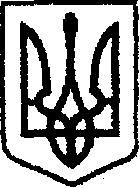 У К Р А Ї Н Ачернігівська обласна державна адміністраціяУПРАВЛІННЯ  КАПІТАЛЬНОГО БУДІВНИЦТВАН А К А Звід 24 жовтня 2022 р.                              Чернігів		                      № 194 Про внесення змін до наказу начальника Управління капітального будівництва Чернігівської облдержадміністраціївід 08.07.2020 №158Відповідно до статей 6, 11, 41 Закону України «Про місцеві державні адміністрації» та у зв’язку із кадровими змінами,н а к а з у ю:Внести зміни до п. 1  наказу начальника Управління капітального будівництва від 08.07.2020 №158 «Про експертну комісію Управління капітального будівництва Чернігівської облдержадміністрації», виклавши додаток у новій редакції (додається).Визнати таким, що втратив чинність наказ начальника Управління капітального будівництва Чернігівської обласної державної адміністрації  від 23.06.2021 № 111 «Про внесення змін до наказу начальника Управління капітального будівництва Чернігівської обласної державної адміністрації  від 08.07.2020 № 158»Контроль за виконанням цього наказу залишаю за собою.Начальник                                                                             Ярослав СЛЄСАРЕНКО     Додатокдо наказу начальника Управліннякапітального будівництваЧернігівської обласної державноїадміністраціївід 08.07.2020 року № 158(в редакції наказу начальникаУправління капітального будівництваЧернігівської обласної державноїадміністраціївід 24 жовтня 2022 року №194 )СКЛАДекспертної комісії Управління капітального будівництваЧернігівської обласної держаної адміністраціїНачальник відділу адміністративно-господарської та організаційної роботи                                                            Валерій КЛЮЧНИК Майко СергійМихайловичЗаступник начальника Управління – начальник відділу технічного контролю автомобільних доріг (голова комісії);Кузьменко Катерина ВолодимирівнаНачальник відділу інформаційного забезпечення, контролю та організації діловодства (заступник голови комісії);Рудник Анастасія Віталіївна Провідний інженер відділу інформаційного забезпечення, контролю та організації діловодства (секретар комісії).Гмиря Віта ВолодимирівнаГоловний спеціаліст відділу економічного аналізу та договорів;Ключник Валерій СтепановичНачальник відділу адміністративно-господарської та організаційної роботиЛаптій ЛюдмилаВолодимирівнаЗаступник начальника відділу фінансового забезпечення;Личуха Ірина Миколаївна Т.в.о. начальника відділу формування Національного фонду та діловодства Державного архіву Чернігівської області;Матвієнко Наталія Богданівна Головний спеціаліст відділу з питань управління персоналом;Плішков Олександр ВасильовичПровідний інженер з питань мобілізаційної роботи.